                     РИСОВАНИЕТема: «Трава для рыбок»Цели: формировать умение детей рисовать зелёным карандашом траву, учить рисовать короткими штрихами по всему листу, закрепить знание зелёного цвета.Воспитатель: Ребята, послушайте меня пожалуйста внимательно… сегодня утром, когда шла сюда, в детский сад, я нашла по дороге сундучок. Мне было интересно и я подняла сундучок и принесла сюда (показывает детям сундучок). Давайте, ребята, откроем и посмотрим, что же там лежит? (открывает и достаёт игрушечную рыбку)- Ой, дети, что это? (рыбка)Рассматривая рыбку, дети вместе с воспитателем показывают и называют голову, глаза, хвост, плавники. Отмечают, что хвост и плавники помогают рыбке плавать. Воспитатель: Может ли плавать игрушечная рыбка? (нет) Да, дети, это игрушечная рыбка, она сама плавать не может. Но с ней можно поиграть. Поиграем ? Рыбка плавает в водице,Рыбке весело играть,Рыбка, рыбка – озорница!Мы хотим тебя поймать! ( дети складывают ладони лодочкой и делают движения, имитирующие плавающую рыбку, затем хлопкообразные движения руками – «ловят» рыбку ).Воспитатель: Ребята, у рыбки есть свой домик – аквариум. Давайте разрисуем домик для рыбки зелёной травкой. (дети рисуют карандашом на листе бумаги штрихами по всему листу после показа воспитателем движений руки с карандашом).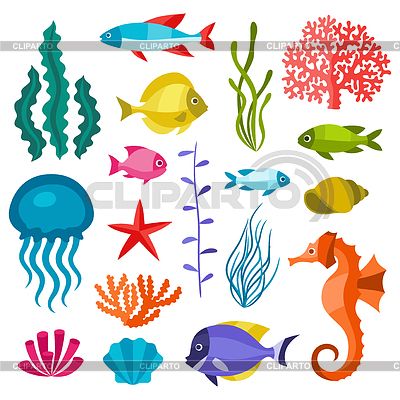 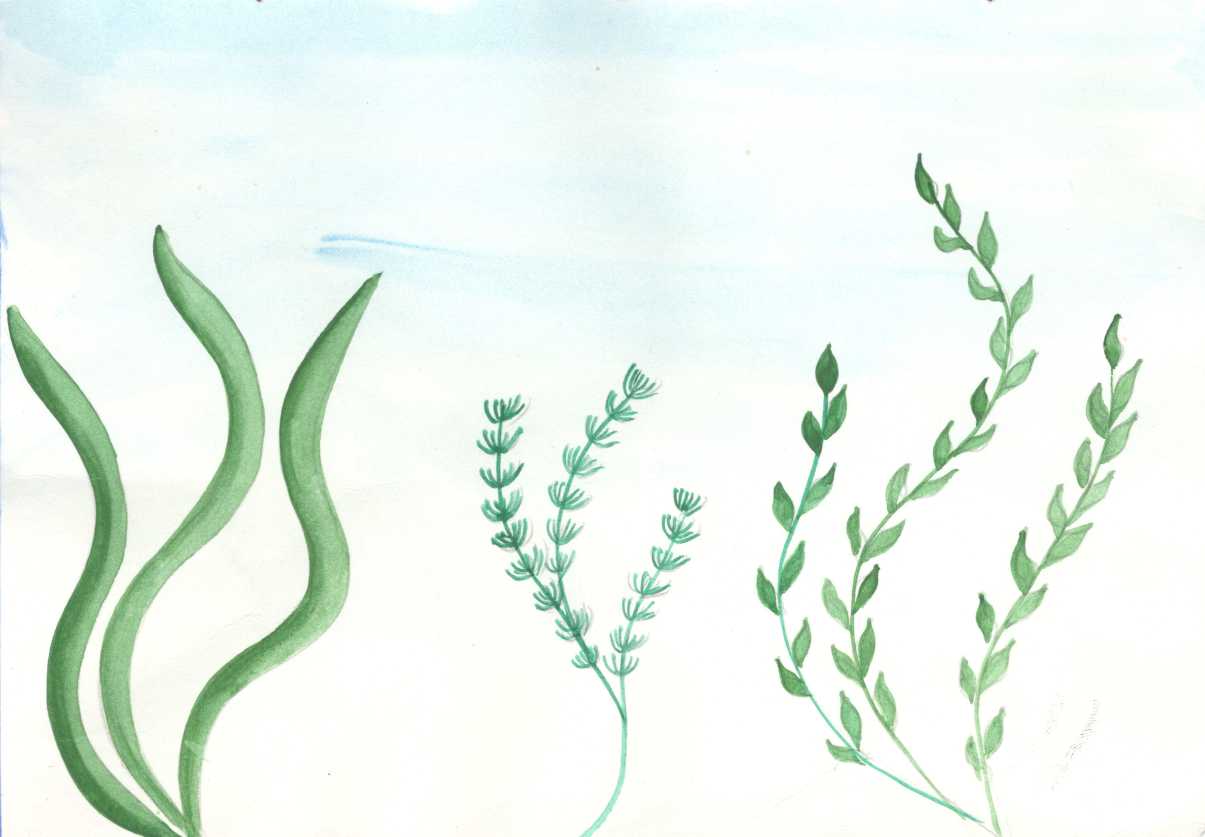 